ПАМЯТКАО СОБЛЮДЕНИИ НАСЕЛЕНИЕМ ПРАВИЛ ПОЖАРНОЙ БЕЗОПАСНОСТИ В ОТОПИТЕЛЬНЫЙ СЕЗОНПик "печных" пожаров приходится именно на отопительный сезон, на период холодов,   зачастую из-за неисправности печей. Перед началом отопительного сезона печи необходимо проверить и отремонтировать, дымоходы следует очистить от сажи,  побелить печь и дымовую трубу на чердаке для дальнейшей видимости выхода дыма в появившихся щелях. Для защиты пола под металлическими печами, перед топкой кирпичной печи следует закрепить металлический лист.При эксплуатации печного отопления запрещается:- Оставлять без присмотра топящиеся печи, а также поручать детям надзор за ними.- Располагать топливо и другие горючие вещества, и материалы вблизи печи.- Применять для розжига печей бензин, керосин, дизельное топливо и другие смеси.- Топить углем, коксом и газом печи, не предназначенные для этих видов топлива.- Пользоваться неисправными печами и перекаливать печи.Правила поведения при пожаре:- при обнаружении пожара или признаков горения сообщить по телефону 01 или 112;-  назвать адрес объекта, место возникновения пожара и сообщить свою фамилию;- в случае угрозы жизни людей, немедленно организовать их спасение;- до прибытия пожарных для тушения пожара использовать имеющиеся  средства – воду, песок, снег, огнетушители, тканевые материалы, смоченные водой; - удалите за пределы опасной зоны детей, людей пожилого возраста, инвалидов. ПАМЯТКАО СОБЛЮДЕНИИ НАСЕЛЕНИЕМ ПРАВИЛ ПОЖАРНОЙ БЕЗОПАСНОСТИ В ОТОПИТЕЛЬНЫЙ СЕЗОНПик "печных" пожаров приходится именно на отопительный сезон, на период холодов,   зачастую из-за неисправности печей. Перед началом отопительного сезона печи необходимо проверить и отремонтировать, дымоходы следует очистить от сажи,   побелить печь и дымовую трубу на чердаке для дальнейшей видимости выхода дыма в появившихся щелях. Для защиты пола под металлическими печами, перед топкой кирпичной печи следует закрепить металлический лист.При эксплуатации печного отопления запрещается:- Оставлять без присмотра топящиеся печи, а также поручать детям надзор за ними.- Располагать топливо и другие горючие вещества, и материалы вблизи печи.- Применять для розжига печей бензин, керосин, дизельное топливо и другие смеси.- Топить углем, коксом и газом печи, не предназначенные для этих видов топлива.- Пользоваться неисправными печами и перекаливать печи.Правила поведения при пожаре:- при обнаружении пожара или признаков горения сообщить по телефону 01 или 112;-  назвать адрес объекта, место возникновения пожара и сообщить свою фамилию;- в случае угрозы жизни людей, немедленно организовать их спасение;- до прибытия пожарных для тушения пожара использовать имеющиеся  средства – воду, песок, снег, огнетушители, тканевые материалы, смоченные водой; - удалите за пределы опасной зоны детей, людей пожилого возраста, инвалидов. 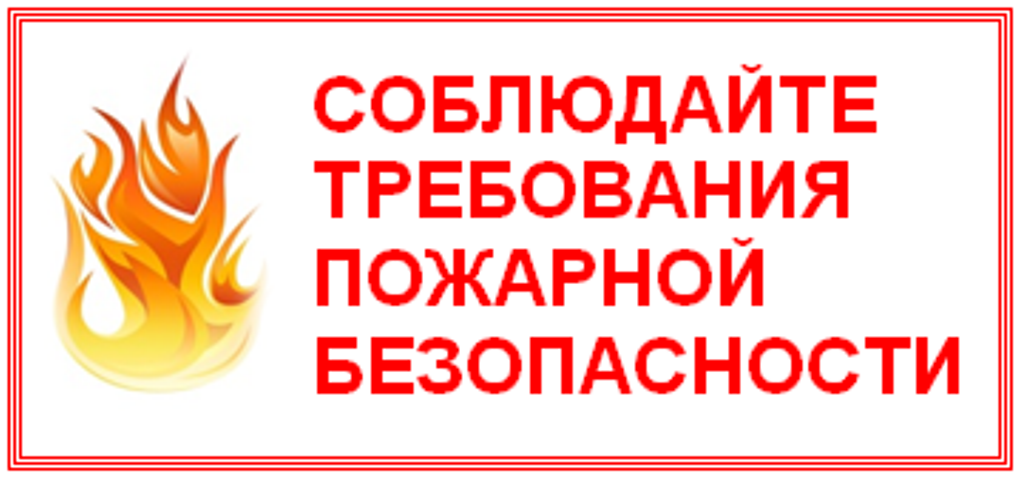 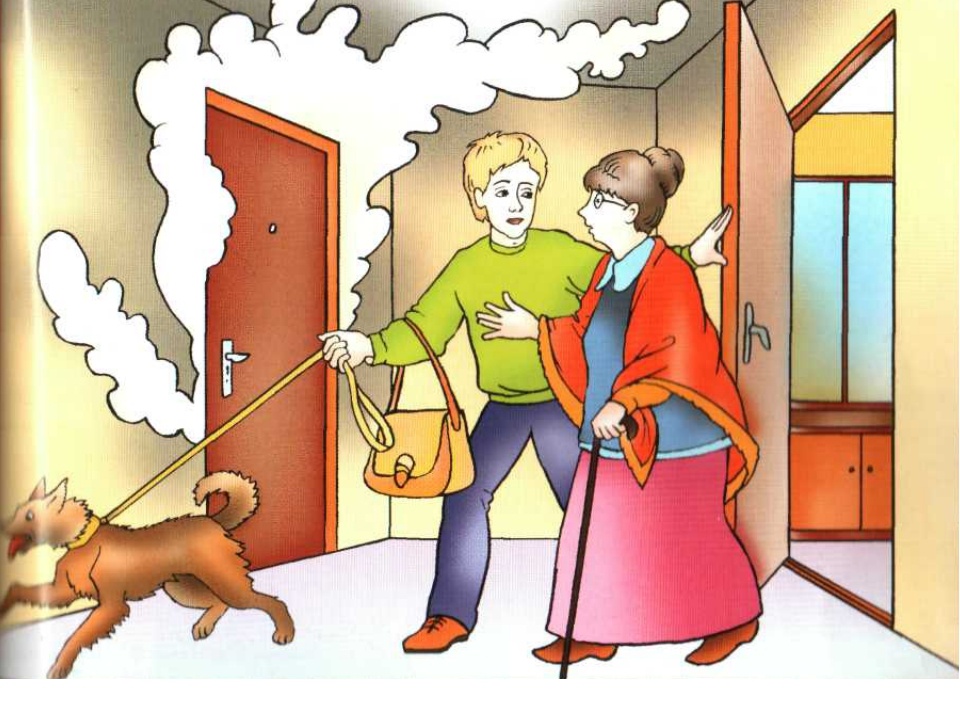 Правила поведения при пожаре:- При обнаружении пожара или признаков горения (задымление, запаха гари,повышенной температуры) незамедлительно сообщить по телефону 01 или 112;-  Назвать адрес объекта, место возникновения пожара и сообщить свою фамилию;- В случае угрозы жизни людей, немедленно организовать их спасение;- До прибытия пожарного подразделения для тушения пожара использовать имеющиеся  средства(вода, песок, снег, огнетушители, тканевые материалы, смоченные водой); - Удалите за пределы опасной зоны детей, людей пожилого возраста, инвалидов. 